Raport Rzecznika Praw DzieckaOgólnopolskie badaniejakości życia dzieci i młodzieży w PolsceObszar nr 5Korzystanie z mediów społecznościowychi internetu Warszawa 2021SPIS TREŚCI1. CEL BADANIA ……………………………………………………………………….….. 32. NOTA METODOLOGICZNA …………………………………………………………… 32.1. CHARAKTERYSTYKA NARZĘDZIA BADAWCZEGO ………………….... 32.2. CHARAKTERYSTYKA RESPONDENTÓW …………………..…………… 62.3. OGRANICZENIA ZWIĄZANE Z BADANIEM ………..……………………. 133. WYNIKI BADANIA ……………………………………………………………………… 144. REKOMENDACJE ……………………………………………………….…………….. 24BIBLIOGRAFIA ……………………………………………………………………………. 26CEL BADANIAGłównym celem badania, zleconego przez Rzecznika Praw Dziecka Mikołaja Pawlaka, jest ocena jakości życia dzieci i młodzieży w Polsce. Badanie wpisuje się 
w koncepcje teoretyczne związane z dobrostanem dzieci i młodzieży oraz ujęciami konstruktywistycznymi codzienności. Uzyskane wyniki pozwolą na identyfikację poziomu funkcjonowania dzieci w kilku wyróżnionych sferach życia (np. psychiczna, społeczna, rodzinna, wirtualna) oraz rekonstrukcję świata, w którym dzieci funkcjonują na co dzień (rekonstrukcja codzienności). Uzyskane rezultaty pozwolą na wskazanie obszarów problematycznych oraz tych, które stanowią zasób, mocne strony współczesnych dzieci i młodzieży. Identyfikacja obszarów pozwoli na zaprojektowanie właściwych polityk i interwencji publicznych zgodnie z zasadami tworzenia rozwiązań opartych na wiedzy (evidence-based) (Cartwright & Hardie, 2012; Davies i in., 2000).Niniejszy raport koncentruje się na korzystaniu z internetu i mediów społecznościowych przez dzieci i młodzież w Polsce. W ocenie Rady Ekspertów przy Rzeczniku Praw Dziecka jest on jednym z ważniejszych, szczególnie w kontekście zagrożenia pandemicznego i doświadczenia izolacji społecznej.2. NOTA METODOLOGICZNA2.1. CHARAKTERYSTYKA NARZĘDZIA BADAWCZEGOBadanie zostało przeprowadzone za pomocą dwóch narzędzi. Pierwsze, skala uzależnienia od mediów społecznościowych (Social Media Disorder Scale), pozwala na odpowiedź na pytanie, czy u dzieci i młodzieży występują objawy uzależnienia 
od korzystania z mediów społecznościowych. Drugie, ankieta korzystania z internetu, pozwoliło na oszacowanie czasu, jaki dzieci i młodzież spędzają w przestrzeni wirtualnej.Serwisy społecznościowe ułatwiają komunikację i interakcje pomiędzy znajomymi 
oraz osobami o wspólnych pasjach i zainteresowaniach. Nastolatkowie coraz więcej czasu poświęcają tym wirtualnym społecznościom, zaniedbując rzeczywiste kontakty. Badania wykazują zależność pomiędzy czasem spędzonym w internecie a problemami zdrowia psychicznego (Griffiths, Kuss i in., 2014).  Wzrost zagrożenia tym problemem, szczególnie wśród dzieci i młodzieży, stał się inspiracją do stworzenia Skali Uzależnienia od Mediów Społecznościowych (ang. The Social Media Disorder Scale) (van den Eijnden, Lemmens i in., 2016).Kwestionariusz przeznaczony jest dla dzieci i młodzieży w wieku 8-18 lat. Według klasyfikacji zaburzeń psychicznych Amerykańskiego Towarzystwa Psychiatrycznego 
z 2013 r. (DSM-V), zachowanie można uznać za uzależnienie, jeżeli spełnione są 
co najmniej 5 z 9 poniższych kryteriów (Huang i in., 2007; Lemmens, Valkenburg i in., 2009; Demetrovics, Urbán i in. 2012; van Rooij i Prause, 2014):zaabsorbowanie (ang. preoccupation) – odnosi się do nawracających, obsesyjnych myśli na temat własnej aktywności w internecie,tolerancja (ang. tolerance) – aby osiągnąć ten sam poziom satysfakcji, potrzebna jest coraz większa ilość czasu spędzona w internecie, wycofanie (ang. withdrawal) – dotyczy odczuwanych, negatywnych konsekwencji, w sytuacji gdy korzystanie z internetu jest niemożliwe, wytrwałość (ang. persistence) – jest powiązana z poczuciem braku kontroli 
i problemami z samoregulacją nad czasem spędzanym w internecie,  wypieranie (ang. displacement) – to zaniedbanie innych zajęć przez korzystanie z internetu, problem (ang. problem) – odnosi się do chęci spędzania jeszcze większej ilości czasu w internecie, oszustwo (ang. deception) - odnosi się do informowania innych o ilości czasu spędzanego w internecie,  ucieczka (ang. escape) – korzystanie z internetu jest „ucieczką”, sposobem
aby poprawić swoje samopoczucie,  konflikt (ang. conflict) - gdy użytkowanie internetu staje się przyczyną konfliktu z innymi osobami.Kwestionariusz składa się z 9 pytań, a każde z nich odnosi się do jednego 
z omówionych powyżej kryteriów:Badanie uzupełniono o pytanie dodatkowe, odnoszące się do częstotliwości korzystania z sieci poza zajęciami szkolnymi. Respondenci zostali poproszeni 
o oszacowanie, ile średnio godzin dziennie spędzają w internecie, zaznaczając 
jedną z odpowiedzi: w ogóle, mniej niż godzinę, od 1 do 2 godzin, od 2 do 4 godzin, 
od 4 do 6 godzin, od 6 do 8 godzin, od 8 do 10 godzin, od 10 do 12 godzin, 12 godzin i więcej.2.2. CHARAKTERYSTYKA RESPONDENTÓWBadaniem objęto łącznie ponad 5800 uczniów z całej Polski, na trzech poziomach edukacyjnych: edukacji wczesnoszkolnej (klasy 2. szkoły podstawowej), szkoły podstawowej (klasy 6.) i szkoły ponadpodstawowej (klasy 2. technika i licea ogólnokształcące). Pomiar przeprowadzono przy użyciu Skali Uzależnienia od Mediów Społecznościowych oraz pytań o czas użytkowania internetu.Realizacja badania w szkołach miała miejsce w czerwcu 2021 r., pod koniec roku szkolnego podczas pandemii koronawirusa SARS-CoV-2. Badanie wykonała firma Danae sp. z o.o. z Gdańska. KLASY DRUGIE SZKOŁY PODSTAWOWEJStruktura dzieci ze względu na płeć w drugich klasach szkół podstawowych rozkładała się równomiernie. W zrealizowanej próbie 61% dzieci uczyło się w szkołach miejskich, 39% to szkoły zlokalizowane na wsi. Największy udział miały województwa: mazowieckie (16%), śląskie (11%) i dolnośląskie (10%). Według deklaracji najmłodszych – prawie czterech na dziesięciu badanych uczniów mieszkało na wsi (37%), trzech na dziesięciu zamieszkiwało średniej wielkości miasta (28%), zaś po prawie 20% respondentów mieszkało w dużych (17%) 
i w małych miastach (18%).Wykres 1. Charakterystyka respondentów – płeć i lokalizacja (KL. 2. SP)Podstawa: uczniowie klas 2. szkoły podstawowej, N=1841W badaniu wzięły udział dzieci reprezentujące różne typy gospodarstw domowych. 6 na 10 badanych (63%) zadeklarowało, że wychowuje się w pełnej rodzinie składającej się z matki, ojca oraz ewentualnego rodzeństwa. Rzadziej drugoklasistów wychowują oboje rodziców oraz dziadkowie, bądź jeden z nich – 14%. 
Około 6% badanych dzieci wychowuje się tylko z matką i ewentualnym rodzeństwem oraz niespełna 3% w rodzinie z obojgiem rodziców, ewentualnym rodzeństwem, dziadkami bądź jednym z nich oraz wujostwem, ewentualnie z jednym z wujostwa. Inne typy gospodarstw domowych stanowiły 14%, wśród nich znalazły się takie,
gdzie dziecko wychowywane jest przez samych dziadków (0,6%), wyłącznie przez ojca (0,4%) czy dorosłe rodzeństwo (0,2%).Wykres 2. Charakterystyka respondentów – sytuacja rodzinna (KL. 2. SP)	Dodatkowo badanych zapytano o liczbę dzieci w ich najbliższej rodzinie, prosząc również o wliczenie samych siebie. Najwięcej – 42% badanych ma jedno rodzeństwo, 20% badanych było jedynakami, tyle samo zadeklarowało, że w najbliżej rodzinie poza nim jest dwoje dzieci. 7% respondentów posiadało troje rodzeństwa, 
a 11% wychowywało się w rodzinach z minimum pięciorgiem dzieci. Sytuacja materialna rodzin dzieci z drugich klas szkół podstawowych na ogół 
jest dobra. Trzy czwarte rodzin (75%) stać na dodatkowe wydatki, a niespełna jedna czwarta jest w stanie zaspokoić tylko bieżące potrzeby (23%).KLASY SZÓSTE SZKOŁY PODSTAWOWEJWśród szóstoklasistów nieco przeważały dziewczęta – 53% kobiet w odniesieniu 
do 47% mężczyzn. 57% uczniów uczęszczało do szkół zlokalizowanych w miastach, a 43% do szkół wiejskich. Największy udział w próbie miały województwa: mazowieckie (15%), śląskie (11%) i dolnośląskie (11%). Według deklaracji – prawie czterech na dziesięciu badanych uczniów mieszkało na wsi (37%), co czwarty zamieszkiwał małe miasto (24%), trzech na dziesięciu miasto średniej wielkości (28%). Wykres 3. Charakterystyka respondentów – płeć i lokalizacja (KL. 6. SP)Podstawa: uczniowie klas 6. szkoły podstawowej, N=1900Najwięcej szóstoklasistów wychowywało się w rodzinie pełnej, składającej się 
z obu rodziców i ewentualnego rodzeństwa (61%). Rzadziej badani pochodzili się 
z rodziny składającej się z matki, ojca, ewentualnego rodzeństwa oraz dziadków bądź jednego z nich – 14%. Około 8% badanych nastolatków zamieszkiwało tylko z matką, 
a po 2% badanych zadeklarowało, że wychowuje się w rodzinie z babcią/dziadkiem, 
zarówno bez ojca, jak i z nim. Pozostałe 13% dzieci zamieszkiwało w innego rodzaju 
typach gospodarstw domowych. 17% szóstoklasistów było jedynakami. Najwięcej, bo 42% nastolatków miało jedną 
siostrę lub brata, a niespełna jedna piąta (18%) wychowywała się jeszcze z dwojgiem rodzeństwa. Gospodarstwa z czworgiem dzieci w rodzinie tworzyło 7% badanych,
a z wielodzietnych powyżej czworga dzieci pochodziło 15% szóstoklasistów. Sytuacja materialna rodzin uczniów z 6. klas szkół podstawowych była przez nich oceniana jako dobra – 88% deklarowało, że wystarcza im pieniędzy na bieżące potrzeby i wszelkie wydatki, co dziesiąta rodzina miała środki na zabezpieczenie tylko bieżących potrzeb, a 1% gospodarstw borykał się z problemami finansowymi.Wykres 4. Charakterystyka respondentów – sytuacja rodzinna (KL. 6. SP)Podstawa: uczniowie klas 6. szkoły podstawowej, N=1900KLASY DRUGIE SZKOŁY PONADPODSTAWOWEJ W badanej próbie 44% uczniów szkół ponadpodstawowych to uczniowie technikum, a 56% uczęszczało do liceum ogólnokształcącego. Kobiety stanowiły ponad połowę respondentów z tej kategorii wiekowej (55%), przy czym dwie trzecie 
z nich uczyło się w liceum (66%). Mężczyźni częściej byli uczniami szkół technicznych (60%), do liceum uczęszczała jedna trzecia z nich. Chociaż szkoły ponadpodstawowe zlokalizowane były w miastach, uczniowie pochodzili z różnych typów wielkości miejscowości. Czterech na dziesięciu nastolatków (41%) mieszkało na obszarach wiejskich, 16% zamieszkiwało największe miasta, a co dziesiąty miasto liczące od 100 do 500 tysięcy mieszkańców (10%). Wykres 5. Charakterystyka respondentów – płeć i lokalizacja (LO/TECH)Podstawa: uczniowie klas 2. szkoły ponadpodstawowej, N=2156Najczęściej występującym typem gospodarstwa domowego wśród młodzieży była rodzina pełna – z obojgiem rodziców i dzieckiem/dziećmi (62%). Rzadziej badani wychowywali się w rodzinie wielopokoleniowej, zamieszkując z rodzicami i dziadkami (bądź jednym z nich) – 17%. Około 12% badanych nastolatków wychowuje matka, 
2% sam ojciec, a 1% zamieszkuje samodzielnie. 7% stanowiły inne typy gospodarstw.Wykres 6. Charakterystyka respondentów – sytuacja rodzinna (LO/TECH)Podstawa: uczniowie klas 2. szkoły ponadpodstawowej, N=2156Prawie połowa (47%) uczniów posiada jedno rodzeństwo, a jedna piąta – dwoje. Jedynacy stanowią 16% próby, natomiast z rodzin wielodzietnych, składających się 
z przynajmniej czworga dzieci, pochodzi 9%. Sytuacja materialna gospodarstwa była przez młodzież z klas licealnych 
i w technikach oceniana jako dobra – 80% deklarowało, że wystarcza im pieniędzy 
na bieżące potrzeby i wszelkie wydatki, co dziesiąta rodzina (11%) miała środki 
na zabezpieczenie tylko bieżących potrzeb, a 1% gospodarstw borykał się 
z problemami finansowymi. 2.3. OGRANICZENIA ZWIĄZANE Z BADANIEMProwadzenie badań naukowych jest związane z podejmowaniem decyzji o ich konstrukcji, przebiegu i analizie. Każde badanie jest umieszczone w określonej perspektywie teoretycznej i metodologicznej. Istotne jest, aby zostały zapewnione odpowiednie warunki do osiągnięcia wysokiej trafności i rzetelności badań. Osoby planujące oraz realizujące badania dołożyły wszelkiej staranności, aby osiągnąć rezultaty jak najwyższej jakości. Jednocześnie są świadome ograniczeń występujących w badaniu. Badania były prowadzone w czasie pandemii. Dzieci i młodzież objęta badaniem wróciła do szkół po okresie zajęć zdalnych. Analizując dane, należy to wziąć 
pod uwagę. Skala Uzależnienia od Mediów Społecznościowych powstała na bazie określonego paradygmatu badawczego, z którego wynikają założenia metodologiczne. Nie bada wszystkich aspektów korzystania z internetu przez dzieci 
i młodzież. Koncentruje się jedynie na subiektywnych odczuciach i nastawieniu związanym z użytkowaniem serwisów społecznościowych. WYNIKI BADANIAPrzyjmuje się, że osoba, która odpowiedział ,,tak” na co najmniej 5 z 9 pytań spełnia kryteria formalnej diagnozy – zaburzonego użytkownika mediów społecznościowych (van den Eijnden, Lemmens i in., 2016).W badaniu 13% dzieci z kl. 2 SP, 15% z kl. 6 SP oraz 11% z kl. 2 szkoły ponadpodstawowej osiągnęło wynik świadczący o zaburzonym używaniu mediów społecznościowych (odpowiedziało TAK na przynajmniej 5 z 9 pytań). Analiza danych pokazała, że wśród dzieci i młodzieży występuje kilka czynników różnicujących zaburzenia używania mediów społecznościowych. Istotnym czynnikiem, co pokazuje poniższa tabela, jest płeć dziecka.Przedstawione dane pokazują, że największe zróżnicowanie dotyczy dzieci w drugiej klasie podstawowej. Chłopcy z 2 kl. SP wyraźnie częściej (17%) niż dziewczynki (9%) używają mediów społecznościowy w sposób wskazujący na uzależnienie. 
Wraz z wiekiem czynnik płci nie różnicuje tak wyraźnie wyników badania.Czynnikiem różnicującym jest także miejsce zamieszkania:W badaniu uwzględniono także zmienną związaną z liczbą dzieci w rodzinie,
co pokazuje poniższa tabela.Warto zauważyć, że dane nie wskazują, iż posiadanie licznego rodzeństwa 
jest czynnikiem, który skutecznie chroniłby przed nadużywaniem mediów społecznościowych. W rodzinach z 5 dzieci często wynik ten był wyższy 
niż w rodzinach z mniej licznym potomstwem (kl. 2 SP 16% - najwyższy wynik, 
kl. 6 SP 19% - najwyższy wynik).Kolejnym czynnikiem różnicującym respondentów był postrzegany status materialny. Wyniki w oparciu o ten czynnik kształtowały się następująco: Powyższe dane wskazują na silny związek postrzegania przez dzieci i młodzież statusu materialnego rodziny oraz zaburzeniami używania mediów społecznościowych. Im rodzina jest postrzegana jako bardziej uboga, 
tym większy odsetek dzieci charakteryzuje się zaburzeniem. Ostatnią zmienną, która pokazuje zróżnicowanie respondentów w osiąganiu wyników w normie lub poniżej, jest miejsce zamieszkania w ujęciu geograficznym (województwo), co pokazuje tabela umieszczona w załączniku do raportu.WYNIKI SZCZEGÓŁOWE DLA POSZCZEGÓLNYCH POZIOMÓW EDUKACYJNYCHPoniżej przedstawiono wyniki z podziałem na dwa obszary badań. Pierwszy z nich dotyczy mediów społecznościowych. Wykorzystanym narzędziem była Skala Uzależnienia od Mediów Społecznościowych. Skala miała charakter dychotomiczny (odpowiedzi „tak” i „nie”), a średnia mogła przyjmować wartości od 0 do 1, 
gdzie 1 to najwyższy wynik pozytywny. W drugiej części poproszono ankietowanych o oszacowanie średniej liczby godzin spędzanych dziennie w internecie, poza zajęciami szkolnymi. Przedstawiono zbiorcze wyniki uzyskane przez wszystkich badanych uczniów. KORZYSTANIE Z MEDIÓW SPOŁECZNOŚCIOWYCHKLASY DRUGIE SZKOŁY PODSTAWOWEJWśród najmłodszych uczniów skala problemu korzystania z mediów społecznościowych nie jest powszechna. Najsłabszy wynik uzyskało stwierdzenie dotyczące próby spędzania mniejszej ilości czasu na portalach społecznościowych (czynnik: wytrwałość) – w przypadku jednej trzeciej uczniów (32%) zakończyła się ona fiaskiem. 27% drugoklasistów przyznaje, że korzysta z mediów społecznościowych, 
by lepiej się poczuć (ucieczka), a jedna czwarta (24%) jest świadoma, że często 
nie może myśleć o niczym innym niż sieciowe połączenie z innymi.  Ilość czasu spędzanego w mediach społecznościowych rzadko jest przyczyną konfliktów i kłótni z innymi osobami (zaprzeczyło temu 86%). Podobny odsetek dzieci nie zgadza się z tym, że czuje niezadowolenie, woląc spędzać w sieci więcej czasu, nie czuje się również źle, gdy nie może korzystać z mediów społecznościowych 
oraz zaprzecza zaniedbywania innych obowiązków w związku z logowaniem się 
na portalach społecznościowych (po 85% wskazań „nie”).Jedna trzecia ośmio- i dziewięciolatków (32%) mówi rodzicom czy przyjaciołom, ile czasu spędza na portalach społecznościowych – przy czym przekazywanie takiej informacji oceniono pozytywnie. Niestety, w każdym z analizowanych stwierdzeń o zabarwieniu pejoratywnym, chłopcy odnotowali wyższy odsetek wskazań. Największe różnice (10 p.p.) widoczne były w przypadku występowania sytuacji konfliktowych z rodziną lub przyjaciółmi 
oraz potwierdzenia, że media społecznościowe sprzyjają lepszemu samopoczuciu. Wykres 7. Korzystanie z mediów społecznościowych (KL. 2 SP)*Odpowiedź „Tak” uznana za pozytywnąPodstawa: uczniowie klas 2. szkoły podstawowej, N=1841KLASY SZÓSTE SZKOŁY PODSTAWOWEJUczniowie klas szóstych nie uważają, by zaniedbywali inne zajęcia ze względu 
na korzystanie z mediów społecznościowych, zaprzeczają też, by czuli niezadowolenie związane z chęcią częstszego korzystania z portali społecznościowych 
(po 84% wskazań dla odpowiedzi „nie” – wymiar tolerancja). Natomiast prawie połowa przyznaje, że korzystanie z mediów społecznościowych poprawia im samopoczucie (48% dla wymiaru ucieczki), a niespełna jedna trzecia podejmowała nadaremne próby zmniejszenia ilości czasu spędzanego w sieci (30%  –  wymiar wytrwałość), jak również miała sytuacją konfliktową ze swoimi bliskimi w związku z użytkowaniem mediów społecznościowych (29%). Jedna czwarta często zdaje sobie sprawę, że myśli tylko 
o korzystaniu z nich (25% – zaabsorbowanie).Wykres 1. Korzystanie z mediów społecznościowych (KL. 6 SP)Podstawa: uczniowie klas 6. szkoły podstawowej, N=1900*Odpowiedź „Tak” uznana za pozytywnąPodobnie jak w przypadku młodszych dzieci jedna trzecia informuje rodziców
czy znajomych o tym, ile czasu poświęca na kontakty w sieci (33%), przy czym częściej robią to chłopcy. Odmiennie niż w przypadku drugoklasistów większa liczba odpowiedzi uznanych za negatywne nie jest już domeną chłopców, a różnice się zacierają. KLASY DRUGIE SZKOŁY PONADPODSTAWOWEJIm starsi uczniowie, tym więcej czasu spędzają będąc on-line. Jednocześnie, częściej niż pozostali uczniowie, zaprzeczają oni występowaniu problemów uzależnienia związanego z korzystaniem z mediów społecznościowych. Przyznają jedynie, 
że często korzystają z nich, aby lepiej się poczuć (51% – ucieczka), a 23% informuje, ile czasu spędza na portalach społecznościowych. Wykres 2. Korzystanie z mediów społecznościowych (LO/TECH)Podstawa: uczniowie klas 2. szkoły ponadpodstawowej, N=2156*Odpowiedź „Tak” uznana za pozytywnąPozostałym stwierdzeniom, mogącym identyfikować uzależnienie, zaprzecza od 74% do 92% młodzieży. Najczęściej deklarują, że nie czują niezadowolenia, wynikającego z chęci spędzania większej ilości czasu w mediach społecznościowych (92% - wymiar tolerancja), nie mają gorszego samopoczucia, gdy nie mogą się do nich zalogować ani nie wchodzą w konflikty z innymi w związku z czasem spędzanym 
w internecie (po 85% wskazań przeczących). Jedna czwarta przyznaje się 
do nieudanych prób spędzania mniejszej ilości czasu na portalach społecznościowych (26%), zaniedbywania innych zajęć (24%) oraz występowania sytuacji konfliktowej 
z domownikami (24%). KORZYSTANIE Z INTERNETUIlość czasu spędzanego dziennie w internecie rośnie wraz z wiekiem uczniów. 
Tylko co ósmy drugoklasista (12%) nie korzystał z internetu w ciągu dnia z wyjątkiem zajęć szkolnych prowadzonych zdalnie. W przypadku szóstoklasistów i młodzieży 
ze szkół ponadpodstawowych twierdziło tak odpowiednio 2% i 1%. 62% uczniów klas 2. szkół podstawowych spędzało on-line mniej niż dwie godziny dziennie (w tym 29% mniej niż godzinę, a 33% między 1 a 2). W grupie uczniów klas 6. odsetek ten wynosił 27%, a wśród najstarszych zaledwie 11%. 
Ponad połowa szóstoklasistów (55%) poza zajęciami szkolnymi w sieci spędzała 
od 1 do 4 godzin dziennie (w tym 22% do 2 godzin, 33% między 2 a 4). 
Wśród starszych nastolatków była to jedna trzecia (34%).Z kolei wśród najstarszej grupy wiekowej ponad połowa (56%) on-line spędzała między 2 a 6 godzin dziennie, w tym jedna trzecia (31%) od 4 do 6. Można przyjąć, że przy 8 godzinach dziennie spędzanych w internecie, 
przy wyłączeniu czasu na sen i naukę szkolną, nie pozostaje miejsca na żadną inną aktywność w ciągu doby. Tymczasem tyle właśnie czasu z sieci korzystało 4% najmłodszych, 10% szóstoklasistów i aż 16% najstarszych uczniów. Wykres 10. Częstotliwość korzystania z internetu poza zajęciamiPodstawa: uczniowie klas 2. szkoły podstawowej, N=1841Podstawa: uczniowie klas 6. szkoły podstawowej, N=1900Podstawa: uczniowie klas 2. szkoły ponadpodstawowej, N=2156REKOMENDACJEPrezentowane rekomendacje są wynikiem analizy danych uzyskanych 
w omawianym projekcie a także wiedzy eksperckiej i doświadczenia Rady Ekspertów 
przy Rzeczniku Praw Dziecka. Nadużywanie mediów społecznościowych i internetu może prowadzić 
do uzależnień behawioralnych. Dlatego istotne jest przygotowanie i wdrożenie programów psychoedukacyjnych dotyczących mechanizmów uzależnień behawioralnych oraz czynników chroniących dla rodziców i nauczycieli.Dzieci i młodzież często nie radzą sobie z próbami ograniczenia czasu poświęcanego na media społecznościowe i przebywanie w internecie. Ważne będzie wsparcie ich w tym procesie. Powinien on następować dwutorowo: rozwijanie alternatywnych form spędzania czasu, uczenie organizacji czasu wolnego oraz wzmocnienie psychiczne dzieci pozwalające na wypracowanie 
u nich silniejszej samodyscypliny. Dzieci deklarują, że: „korzystają z mediów społecznościowych by odpocząć”. Deklaracje te wzbudzają niepokój, ponieważ dzieci wyrabiają w sobie nawyki, 
które nie zawsze pozwalają na skuteczną i zdrową regenerację (odpoczynek). Warto zadbać o budowanie właściwych wzorców odpoczynku.Istotne jest stworzenie zachęt (psychologicznych, przestrzennych) do budowania przez dzieci i młodzież zdrowych relacji w świecie realnym. Niepokojący jest wskaźnik dzieci, których rodzice nie wiedzą o ilości czasu spędzanego w mediach społecznościowych (67% kl. 2 SP i 68% kl. 6 SP). 
Wydaje się, że w takich przypadkach rodzice nie mają kontroli nad swoimi dziećmi. Warto więc przygotować i przeprowadzić kampanię społeczną skierowaną 
do rodziców, która zwiększyłaby świadomość czasu spędzanego przez ich dzieci w sieci.Media społecznościowe mogą być źródłem dobrych relacji. Warto jednak zwrócić uwagę na zagrożenia budowania relacji opartych jedynie o media elektroniczne. Istotna jest permanentna edukacja dzieci i młodzieży w tym zakresie w oparciu 
o system szkolny, ale także rodziców. W większości mediów społecznościowych dolną granicę wiekową stanowi 
wiek 13 lat. W badaniu wydaje się, że wiele młodszych dzieci ma dostęp do mediów społecznościowych. Konsekwencje tego faktu mogą być wielowymiarowe i są one w większości wypadków negatywne. Dlatego istotne będzie zwiększenie kontroli wieku dzieci korzystających z mediów społecznościowych. W obliczu badań istotnym wydaje się uczenie dzieci ciekawego i wartościowego spędzania czasu wolnego bez mediów społecznościowych. W przypadku młodszych dzieci do tego rodzaju działań warto zaangażować całe rodziny 
czy też społeczności lokalne.W ramach akcji uświadamiających zagrożenie częstego korzystania z mediów społecznościowych i internetu warto rozważyć różne inicjatywy, np. organizacja 
w szkołach dnia „offline” i promocja np. gier planszowych czy zespołowych.Wyniki badania jakości życia dzieci i młodzieży w Polsce oraz prace 
i rekomendacje Rady Ekspertów przy Rzeczniku Praw Dziecka staną się podstawą opracowania wystąpień generalnych Rzecznika, a także projektów nowych aktów prawnych.BIBLIOGRAFIACartwright, N., & Hardie, J. (2012). Evidence-based policy: A practical guide to doing it better. Oxford University Press.Davies, H. T. O., Nutley, S. M., & Smith, P. C. (2000). What works?: Evidence-based policy and practice in public services (1. wyd.). Bristol University Press. https://doi.org/10.2307/j.ctt1t892t3Griffiths, M. D., Kuss, D. J., Demetrovics, Z. (2014). Social Networking Addiction. W: Behavioral Addictions (s. 119–141). Elsevier. DOI: https://doi.org/10.1016/B978-0-12-407724-9.00006-9.van den Eijnden, R. J., Lemmens, J. S., Valkenburg, P. M. (2016). The Social Media Disorder Scale. Computers in Human Behavior, 61, 478–487. DOI: https://doi.org/10.1016/j.chb.2016.03.038.Kryterium diagnostyczneStwierdzenie w kwestionariuszuzaabsorbowanie Zdaję sobie sprawę, że myślę tylko o korzystaniu z mediów społecznościowych tolerancja Czuję niezadowolenie, ponieważ chciałbym spędzać więcej czasu w mediach społecznościowych niż jest to obecnie możliwewycofanie Czuję się źle, kiedy nie mogę skorzystać z mediów społecznościowychwytrwałość Podejmowałem nadaremne próby spędzania mniejszej ilości czasu w mediach społecznościowych wypieranie Zaniedbuję inne zajęcia ze względu na korzystanie z mediów społecznościowychproblem Ilość spędzanego czasu w mediach społecznościowych 
jest przyczyną konfliktu z innymi osobamioszustwo Mówię rodzicom, przyjaciołom, ile czasu spędzam w mediach społecznościowychucieczka Często korzystam z mediów społecznościowych, aby poczuć się lepiejkonflikt Zdarzyła się sytuacja konfliktowa z bliskimi, dotycząca korzystania z mediów społecznościowychPŁEĆ                WOJEWÓDZTWO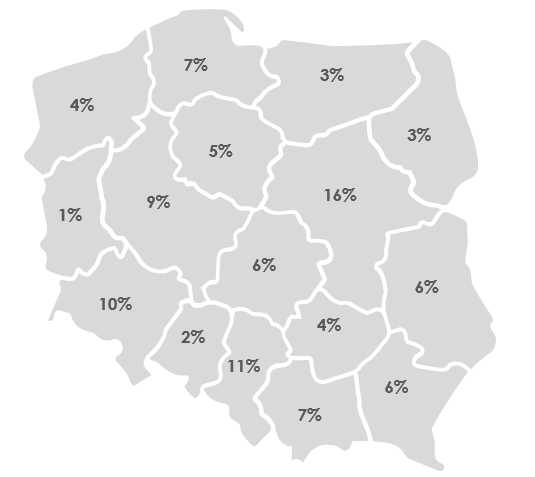 MIEJSCE ZAMIESZKANIATYP GOSPODARSTWA DOMOWEGOLICZBA DZIECI W RODZINIE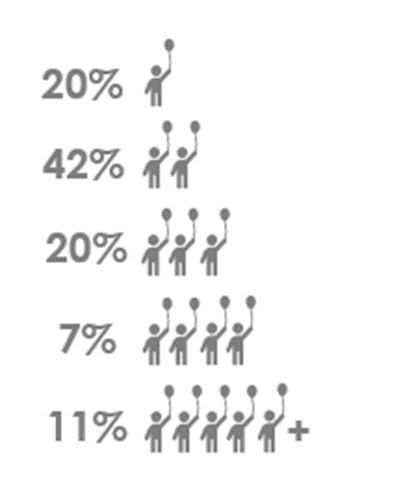 SYTUACJA MATERIALNASYTUACJA MATERIALNAPŁEĆ                    WOJEWÓDZTWO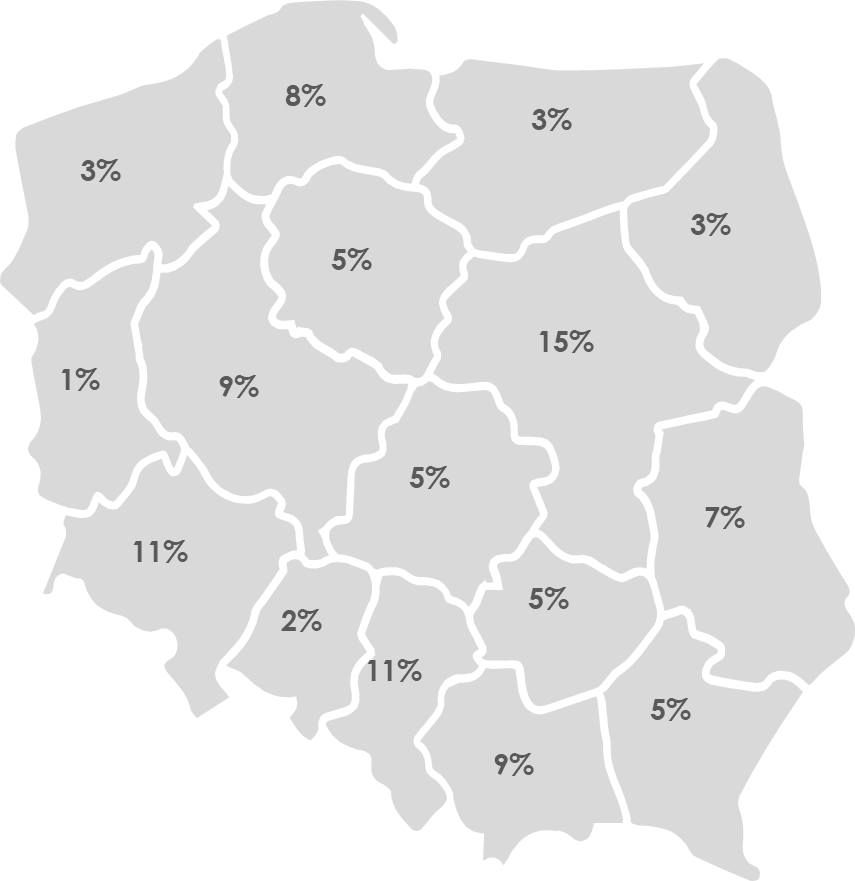 MIEJSCE ZAMIESZKANIATYP GOSPODARSTWA DOMOWEGOLICZBA DZIECI W RODZINIESYTUACJA MATERIALNASYTUACJA MATERIALNAPŁEĆTYP SZKOŁYMIEJSCE ZAMIESZKANIAMIEJSCE ZAMIESZKANIATYP GOSPODARSTWA DOMOWEGOLICZBA DZIECI W RODZINIE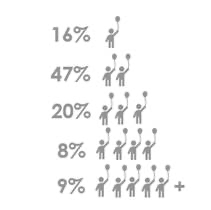 SYTUACJA MATERIALNASYTUACJA MATERIALNAOBSZARKL. 2 SPKL. 2 SPKL. 6 SPKL. 6 SPKL. 2 LO/TECHKL. 2 LO/TECHKL. 2 LO/TECHOBSZARNieTakNieTakNieTakzaburzenia używania mediów społecznościowych87%13%85%15%89%11%Mężczyzną/ChłopakiemKobietą/Dziewczyną2 KL SPNie83%91%2 KL SPTak17%9%2 KL SPTotal9159266 KL SPNie85%85%6 KL SPTak15%15%6 KL SPTotal89710032 KL LO/TECHNie90%88%2 KL LO/TECHTak10%12%2 KL LO/TECHTotal9741182Na wsiNa wsiW małym mieścieW średnim mieścieW dużym mieście2 KL SPNie88%88%85%88%86%2 KL SPTak12%12%15%12%14%2 KL SPTotal6806803375113136 KL SPNie85%85%86%82%86%6 KL SPTak15%15%14%18%14%6 KL SPTotal701701456536207WieśMiasto do 20 tysięcy mieszkańcówMiasto od 20 do 50 tysięcy mieszkańcówMiasto od 50 do 100 tysięcy mieszkańcówMiasto od 100 do 500 tysięcy mieszkańcówMiasto powyżej 
500 tysięcy mieszkańcówLO/TECHNie89%90%88%90%88%88%LO/TECHTak11%10%12%10%12%12%LO/TECHTotal8912932471672123461 dziecko2 dzieci3 dzieci4 dzieci5 dzieci i więcej2 KL SPNie87%89%84%91%84%2 KL SPTak13%11%16%9%16%2 KL SPTotal3567783631242006 KL SPNie83%87%85%88%81%6 KL SPTak17%13%15%12%19%6 KL SPTotal321806333127279LO/TECHNie86%91%88%88%87%LO/TECHTak14%9%12%12%13%LO/TECHTotal3341015435162195Wystarcza nam pieniędzy na bieżące potrzeby i na wszelkie wydatkiWystarcza nam pieniędzy tylko 
na bieżące potrzebyNie wystarcza nam pieniędzy na bieżące wydatki2 KL SPNie88%83%85%2 KL SPTak12%17%15%2 KL SPTotal1373426426 KL SPNie87%72%43%6 KL SPTak13%28%57%6 KL SPTotal168019327LO/TECHNie90%82%72%LO/TECHTak10%18%28%LO/TECHTotal188924225